Society/club name: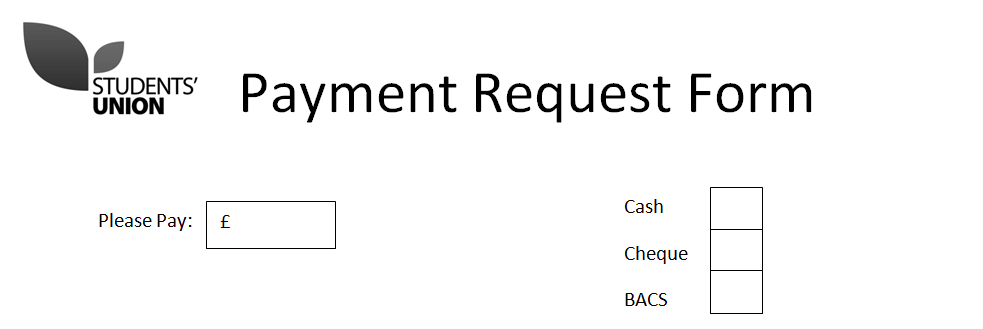 Payable to (name): Account number (if applicable):				Sort code (if applicable):Finance Representative:Name:Signature:								Date:Students’ Union Use OnlyVendee Number:					Date Uploaded:Item(e.g. “Refreshments for talk”)Amount